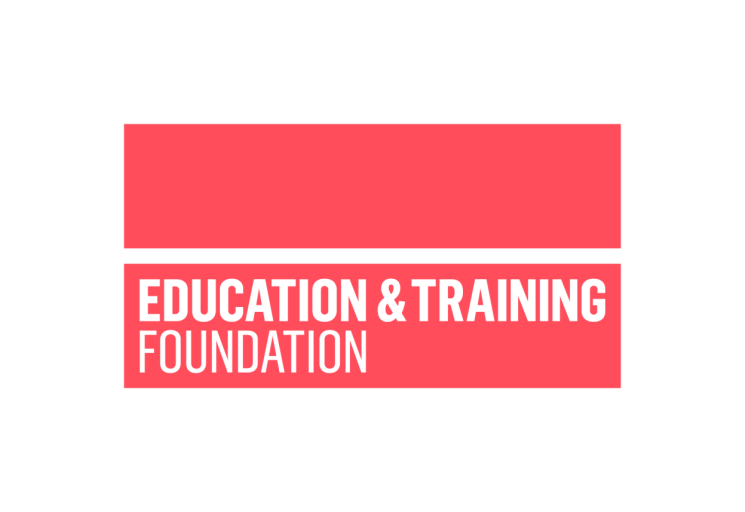 SEND CPD FrameworkThis document presents the collation of a mapping exercise of SEND CPD training and qualifications support available from the Education and Training Foundation and, a wide range of other organisations.  The inclusion of information from other organisations does not indicate a recommendation by the Education and Training Foundation of this offer. The information is provided to raise awareness to the SEND workforce of the variety CPD opportunities available. The information is presented in themes with a colour coding that indicates the target audience for the training.Details of CPD opportunities for staff working with learners who have mental health difficulties will be available at a later stage.This information was current at the time of collation in August 2018. Green – CPD currently offered by ETF on SENDAmber – CPD currently offered by other organisationsCPD Face to Face training and on-line modulesSupport staffTeaching staffManagementExecutive & non-executive leadershipAutismAutismAutismAutismAutismIntroduction to supporting learners with autismEducation and Training Foundation with RemployOur full day training courses have been designed to equip you with the knowledge and confidence to adapt your communication, teaching strategies and environments to enable your learners to achieve their full potential.An online taster session is also available.To book your Awareness course place go to https://booking.etfoundation.co.uk/course/browseBook Taster sessions via Remploy’s websitehttp://bit.ly/2Ldjb55Making sense of autism: raising awareness trainingAutism Education Trust 90-minute basic autism awareness training course is for everyone involved in a post-16 setting who would benefit from an understanding of autism. This includes teaching and support staff, office staff, caterers, caretakers, transport staff, governors, employers and careers advisers.https://www.autismeducationtrust.org.uk/training-programme/post-16/making-sense-of-autism/Autism awarenessNational Autistic Society Online modules:Understanding autism Autism and communication Autism and sensory experienceAutism, stress and anxiety Autism: supporting familiesAutism, sport and physical activity   Autism and the police service Safeguarding children on the autism spectrumManaging money.Women and girlsEach online module, with the exception of Managing money which is free, is £30 + VAT per online module license.https://www.autism.org.uk/professionals/training-consultancy/online.aspxPost 16 making sense of autism for practitionersAutism Education TrustThe training offers practical approaches to developing teaching, learning and support strategies for all staff working directly with young people on the autism spectrum (including tutors, learning support practitioners, assessors, trainers and job coaches).The training will:develop your understanding of autism and what makes good autism practice.provide you with practical strategies to support outcomes and experiences for the students with whom your work.provide you with tools to develop and evaluate your practice and that of your setting.https://www.autismeducationtrust.org.uk/training-programme/post-16/for-practitioners/Post 16 transition from school to collegeAutism Education TrustThis training is suitable for anyone in a college, school or local authority working with young people on the autism spectrum. The training offers techniques for effective transition planning for young people on the autism spectrum, using person–centred approaches and tools, and how to work in partnership with young people, their families and other service providers to achieve positive outcomes after school.The training will:identify actions to support young people on the autism spectrum to complete a successful move from school to college (transition).provide you with approaches and strategies to support transition.enhance your understanding about how to build partnerships with key stakeholders in the transition process. These include young people, their families and other service providers.enable you to improve outcomes for young people on the autism spectrum, both as they move from school into college and from college into adult life.https://www.autismeducationtrust.org.uk/training-programme/post-16/transition/Autism Training for ManagersAutism Education TrustFor all staff who may take a leadership role that includes responsibility for developing provision for young people with autism within a post 16 setting (including lead practitioners for autism; inclusion and/or curriculum managers and those who manage additional learning support). http://www.autismeducationtrust.org.uk/training-programme/post-16/To accompany this training:Post-16 Autism StandardsAutism Education Trust A set of standards from the Autism Education Trust, to enable educational settings to evaluate practice in addressing the needs of young people on the autism spectrum.https://www.autismeducationtrust.org.uk/shop/p16-standards/Level 2 Certificate in Understanding AutismCache The objectives of this qualification are to gain knowledge and understanding of autism, including:
• how to adopt a positive approach to supporting individuals with autism
• the current legislative framework relating to individuals with autism and how different theories have developed over time
• how to support and manage transitions for individuals with autism
• the range of therapeutic interventions and support available for individuals with autism and co-occurring conditions
• how to support communication and social interaction for individuals with autism
• how to develop an understanding of how individuals with autism may be vulnerable and the support worker’s role and responsibilities relating to safeguarding according to legislative requirements. 0345 347 2123E: info@cache.org.ukW: https://www.cache.org.uk/our-qualifications/health-and-social-care/level-3/qualification-detail/level-3-certificate-in-understanding-autism-502Level 2/Level 3 Award in Supporting Verbal Pupils with Autism Spectrum DisorderAsentisThe Ascentis qualifications in Speech and Language Support provide the practical skills and underpinning knowledge to enable those working with children and young people to develop the speech, language and communication (SLC) skills of all in their care, but particularly those with difficulties in these areas.01524 845046E: marketing@ascentis.co.ukW: https://www.ascentis.co.uk/speech-language-and-communication-supportLevel 3 Award in Supporting Children and Young People with AutismGateway SEN Training College The Gateway Qualifications Level 3 Award in Supporting Children and Young People with Autism is intended to provide continuous professional development (CPD) for both support and teaching staff who are responsible for facilitating the learning of children or young people with autism. Learners will gain an in-depth understanding of strategies that can be used to support the learning and development of children and young people with autism and the skills to apply some of these strategies in practice with a specific child or young person.The qualification has been developed with the support of professionals offering CPD to staff working with children and young people with special educational needs.01206 911211   01263 734808E:enquiries@gatewayqualifications.org.ukW:http://www.gatewayqualifications.org.uk/qualification_search/1039_gateway-qualifications-level-4-certificate-in-supporting-the-learning-of-learners-with-special-educational-needs-and-disability-sendW: http://sentrainingcollege.org.uk/supporting-children-young-people-with-autism-level-3-qcf/L3 Certificate in understanding autismNCFE CACHE The objectives of this qualification are to gain knowledge and understanding of autism, including:

• how to adopt a positive approach to supporting individuals with autism
• the current legislative framework relating to individuals with autism and how different theories have developed over time
• how to support and manage transitions for individuals with autism
• the range of therapeutic interventions and support available for individuals with autism and co-occurring conditions
• how to support communication and social interaction for individuals with autism
• how to develop an understanding of how individuals with autism may be vulnerable and the support worker’s role and responsibilities relating to safeguarding according to legislative requirements. 0345 347 2123E: info@cache.org.ukW: https://www.cache.org.uk/our-qualifications/health-and-social-care/level-3/qualification-detail/level-3-certificate-in-understanding-autism-502Autism (Adults) MEd/BPhil/Postgraduate Diploma/ Postgraduate Certificate/Advanced CertificateMEd – 3 years PT; PGDip – 2 years PT; PGCert – 1 year PT; BPhil – 2 years PT; AdCert – 1 year PTUniversity of BirminghamThe online Autism (Adults) programme approved by the British Psychological Society (BPS), is appropriate for practitioners working with adults across the autism spectrum in a range of services and in both specialist and mainstream environments. This part-time distant learning course will draw upon your own experience as a practitioner, and through the set assessments, you will consider how your learning informs your practice.The University of Birmingham is a leading provider of degree-level education in autistic spectrum disorders in the UK - offering Professional Development courses at both undergraduate and postgraduate levels. Our courses develop real insight and encourage reflective practice. You will be tutored by senior practitioners and researchers in the field who work within the Autism Centre for Education and Research (ACER). You will have access to an extensive library, research materials and a large online community of students in the field of autism. Academic credits and qualifications can be used as a springboard to further study and we accept both vocational and academic qualifications as entry criteria.https://www.birmingham.ac.uk/Documents/college-social-sciences/education/courses/postgraduate/postgraduate-study.pdfBlind learners and sight impairmentBlind learners and sight impairmentBlind learners and sight impairmentBlind learners and sight impairmentBlind learners and sight impairmentTraining for health, social care and SEN professionals: Learning disability and sight lossRNIBTraining to help understand the impact sight loss has on daily life which provides you with the skills, knowledge and confidence to meet the needs of your customers, patients and service users.  Advance training course also available.https://www.rnib.org.uk/sites/default/files/rnib_introduction_to_VILD_publication.pdfLevel 2 Award in Communicating and Guiding with Deafblind PeopleAppaThis qualification is designed to give learners the knowledge and skills necessary to communicate with deafblind people who use English and the Deafblind Manual Alphabet. It builds on the knowledge and skills gained in Level 2 Award in Communicating with Deafblind People qualification (K202)https://appa.me.uk/product/level-2-deafblind-guiding/Level 3 Certificate in Working Effectively with Deafblind ManualAppaThis qualification aims to further learners’ experiences and development in communication Deafblind people on everyday topics daily life contexts.The aim of the qualification is to enable learners to use knowledge and skills already obtained in previous qualifications and to be able to work effectively with deafblind people who use Deafblind Manual in a variety of everyday settings including conversations, socialising, educational, personal, employment (Access to Work).This course will enable development in functional Deafblind communication to a level where there is ease in the working relationship between a Deafblind person and the communicator requiring the ability to exchange, present and understand information, ideas, advice, and opinions at a normal speed.https://appa.me.uk/product/level-3-deafblind-manual/Deaf learners and hearing impairmentDeaf learners and hearing impairmentDeaf learners and hearing impairmentDeaf learners and hearing impairmentDeaf learners and hearing impairmentIntroduction to supporting deaf learners Education and Training Foundation with RemployOur full day training courses have been designed to equip you with the knowledge and confidence to adapt your communication, teaching strategies and environments to enable your learners to achieve their full potential.An online taster session is also available.To book your Awareness course place go to https://booking.etfoundation.co.uk/course/browseBook Taster sessions via Remploy’s websitehttp://bit.ly/2Ldjb55Deaf awarenessAction on Hearing Loss Deaf awareness training course to improve communication skills and confidence – helping break down the barriers faced by people who are deaf or have a hearing loss. By the end of the course, you should be able to:identify situations in your organisation where people who are deaf or have hearing loss might face communication barriersidentify solutions to improve accessibility in your businessunderstand a range of communication methods used by people who are deaf or have hearing lossdemonstrate and build confidence in communicating with people who are deaf or have hearing loss.Telephone: 0333 240 5658 (calls welcome using Next Generation Text)
Email: access.solutions@hearingloss.org.ukhttps://www.actiononhearingloss.org.uk/how-we-help/businesses-and-employers/deaf-awareness-and-british-sign-language-training/in-house-training-courses/deaf-awareness-training/Bespoke Deaf Awareness training packages and sign language coursesAPPA https://appa.me.uk/product/deaf-awareness/British Sign Language coursesDoncaster Deaf Trust https://www.deaf-trust.co.uk/Event/british-sign-language-coursesBritish Sign Language courseCity Lit, Londonhttps://www.citylit.ac.uk/courses/specialist-learning/centre-for-deaf-education/british-sign-languageSupporting Deaf Students in FESociety for Education and Training This webinar outlines the main barriers for deaf/hearing impaired students and the reasonable adjustments and provision that can support deaf students to make good progress.https://set.et-foundation.co.uk/professionalism/resources-and-webinars/webinars/set-webinar-supporting-the-achievement-of-deaf-students-in-further-education/Level 3 Certificate in Communication Support for Deaf learnersCity and GuildsThe Level 3 Certificate in Communication Support for deaf Learners confirms competence in providing communication support for deaf learners. This qualification requires trainees to be practising in a learning support role with deaf learners. Providing communication support for deaf learners is a specialist learning support role. There are Certificate qualifications for the generic and other specialist learning support roles. Trainees should be supported in choosing the most appropriate qualification – either for their current role or related to plans for progression.GLH 83-218Pre-service/in-service0844 543 0033E: learnersupport@cityandguilds.comhttps://www.cityandguilds.com/qualifications-and-apprenticeships/learning/learning-support/6259-learning-support#tab=information&acc=level3DyslexiaDyslexiaDyslexiaDyslexiaDyslexiaDyslex.io – one stop portalBritish Dyslexia Association in partnership with Dyslexia Action, Dyspraxia Foundation, Manchester Metropolitan University, and Patoss.Dyslex.io aims to be a one-stop site for everything you need to know about dyslexia, whether you are dyslexic yourself, a parent or carer of someone who is dyslexic, or a teacher or employer of dyslexic people.  All of the resources and links are quality assured by the British Dyslexia Association and other leading UK dyslexia charities, so you can be confident that the advice you are receiving is accurate and current. http://dyslex.io/ Introduction to supporting learners with dyslexiaEducation and Training Foundation with RemployOur full day training courses have been designed to equip you with the knowledge and confidence to adapt your communication, teaching strategies and environments to enable your learners to achieve their full potential.An online taster session is also available.To book your Awareness course place go to https://booking.etfoundation.co.uk/course/browseBook Taster sessions via Remploy’s websitehttp://bit.ly/2Ldjb55Supporting dyslexic learners in different contextsFoundation online learningAdvice and guidance on supporting dyslexic learners and raising awareness of dyslexiahttps://www.foundationonline.org.uk/course/index.php?categoryid=15Dyslexia E-Learning modules:British Dyslexia Association e-learning modules:Fundamentals of Dyslexia AwarenessFundamentals of Dyslexia SupportPractical Strategies for SpellingPractical Strategies for WritingPractical Solutions for Higher Level Literacy SkillsPractical Solutions for Hidden DifficultiesDyslexia Screening and Identification (Post-16 and Adults)Cost: £120 per person per module. Further information: https://www.bdadyslexia.org.uk/services/e-learningSupporting dyslexic learners in different contextsFoundation online learningAdvice and guidance on supporting dyslexic learners and raising awareness of dyslexiahttps://www.foundationonline.org.uk/course/index.php?categoryid=15Dyslexia and Foreign language teachingLancaster University A free online course designed for current and trainee teachers of additional languages. It offers practical tools, as well as theoretical insights, to best accommodate and meet the needs of students with dyslexia in foreign or second language classes. Gain practical tools and theoretical insights to help dyslexic students learn second languages, with this free online course.https://www.futurelearn.com/courses/dyslexiaDyslexia and Inclusive PracticeEducation ScotlandThis free introductory module provides practitioners with an improved awareness of dyslexia, how it is assessed in different contexts and how it can be supported within an inclusive learning environment. It aims to provide practitioners who work in a CLD setting (post school) with an improved awareness of what dyslexia is, its impact, how it is assessed in different contexts and how it can be supported within an inclusive learning environment. http://www.open.edu/openlearncreate/course/view.php?id=3313&dm_i=LQE,5PT2O,3LDRKR,M9HCH,1L2/L3 Dyslexia Awareness and SupportBritish Dyslexia AssociationTwo courses designed specifically for those supporting or teaching dyslexic students in further education; Practical Solutions and Screening, while further full day courses provide specific strategies focusing on reading, spelling, writing and dyscalculia respectively.Accredited Programmes. Those wishing to gain a recognised qualification in dyslexia awareness and support may be interested in our accredited Level 2 and 3 programmes, which enable delegates to develop a good understanding of the dyslexia spectrum and support strategies that can be put in place to help students with their learning.https://www.bdadyslexia.org.uk/common/ckeditor/filemanager/userfiles/Services/Training/Training-Flier-FE-APR18.pdf0333 405 4565E: training@bdadyslexia.org.ukW: http://www.bdadyslexia.org.uk/educator/bda-services-educatorsL5 Certificate in Dyslexia; Literacy, Support and Intervention British Dyslexia AssociationThe BDA Level 5 Certificate in Dyslexia; Literacy, Support and Intervention provides training for individuals who have a professional interest in dyslexia in order for them to become informed practitioners and teachers. The courses are modular and flexible and are undertaken part time, through online or blended learning.  This is a BDA Approved Teacher/Approved Practitioner (BDA ATS/APS) accredited programme.  E: L5cert@bdadyslexia.org.ukW: http://www.bdadyslexia.org.uk/educator/bda-services-educatorsLevel 5 awards for supporting adults with dyslexiaDyslexia ActionDyslexia Action online Continuing Professional Development courses have been designed to strengthen the expertise and confidence of tutors and learning support staff. Furthermore, our Continuing Professional Development courses are also addressed to teachers and teaching assistants in the UK and overseas.  You can opt to study individual Units or Awards which are made up of three Units. Two Awards are combined to form a Certificate.  Applicants should be: Qualified and/or experienced tutors, study skills tutors or learning support staff, teachers or teaching assistants and be currently (or recently within the last 2 years) employed to work with learners in the UK or internationally.Be qualified to at least level 3 (‘A’ level) on the UK qualifications framework or have other equivalent qualifications and relevant experience.The CPD Pathway to the Certificate in Supporting Adults with Dyslexia and Co-occurring Difficulties (DACRT56) is made up of two Awards:Supporting Adults with Dyslexia and Co-occurring Difficulties – (DAAWD59)The level 5 Award in Supporting Adults with Dyslexia and Co-occurring Difficulties explores adult learning support from a range of perspectives. It is suitable for those working with adults with dyslexia who want to minimise the impact dyslexia can have in the workplace or in further or higher education. The Award in Supporting Adults with Dyslexia and Co-occurring Difficulties provides a framework for addressing the complex nature of dyslexia as a disability and offers practical solutions to ensure accessible learning for adults with dyslexia.Learning Support for Adults with Dyslexia – Award – (DAAWD60)The Level 5 Award in Learning Support for Adults with Dyslexia course explores three key    specialist areas of learning and acknowledge the diverse classroom of today. You will learn how to address memory weakness in the learners you work with, develop writing skills and support EAL learners with dyslexia, exploring recent research that underpins the teaching methods to support learners with dyslexia and with EALThe Certificate course also provides a pathway to the Level 5 Strategic Teaching Diploma (DADIP61) click here for further information. L7 Professional Certificate in Assessment Practice for Dyslexia and Literacy/ L7 Professional Diploma in Dyslexia and LiteracyDyslexia ActionThis Specialist Assessor Course is only available to those individuals who already hold a Specialist Teaching Qualification such as the Dyslexia Action Level 7 Certificate in Structured Teaching Intervention, Level 5 Diploma in Strategic Teaching Support for Dyslexia and Literacy, OCR Level 5 (with ATS) or other BDA accredited courses.This Specialist Assessor Course is a unique and prestigious programme at Master’s level 7 that provides the training for qualified teachers to become informed practitioners and specialist assessors. The courses are modular and flexible and are undertaken part time, through online learning.https://dyslexiaaction.org.uk/assessment-practice-for-dyslexia-and-literacy/Post Grad Cert - SPECIALIST ASSESSMENT FOR A SPECIFIC LEARNING DIFFICULTY: DYSLEXIACanterbury Christchurch UniversityThe Postgraduate Certificate in Specialist Assessment for a Specific Learning Difficulty: Dyslexia provides teachers and professionals in practice an opportunity to gain a professional qualification in supporting learners with dyslexia. The programme has been accredited by the British Dyslexia Association as meeting the requirements for AMBDA (Associate Member of the British Dyslexia Association).
Read more at https://www.canterbury.ac.uk/study-here/courses/postgraduate/specialist-assessor-spld-18-19.aspx#AIR5SSI7c128gwXE.99Employment and EmployabilityEmployment and EmployabilityEmployment and EmployabilityEmployment and EmployabilityEmployment and EmployabilityIAG Skills - On line moduleFoundation online learningThe module aims to bring together into one place the information that career practitioners need to offer support to learners with SEND. It is your resource for offering advice, information and guidance on careers for these learners and in particular on pathways into employment. By really understanding what your learners with SEND want from their career and what support they would like from you, the resource will help you offer the best support you can - ultimately raising their aspirations and achievement, and helping them make realistic choices.https://www.foundationonline.org.uk/course/view.php?id=124The Right Place: Work placements for students with SENDFoundation online learningThe Right Place is a Royal Mencap Society’s project to widen access to work placements for students with SEND (Special Educational Needs and Disabilities). This e-learning module outlines best practice in arranging and supporting a work placement. It draws on best practice as defined in the; National Occupational Standards for Supported Employment (BASE, 2017); Supported employment and Job Coaching best practice (Dept of Health, Valuing People Now 2011); and Royal Mencap Society’s own good practice and experience in the area.The module will help you to allocate the right student to the right placement and to provide effective support to the young person and the employer. It will help you to continue to engage employers yourself to ensure placements for students on an ongoing basis. There are also resources for you to download at the end of each sub-module.https://www.foundationonline.org.uk/course/view.php?id=97Level 3 certificate for supported employment practitionersBritish Association for Supported EmploymentAccredited by Gateway Qualifications this certificate is suitable for job coaches, managers of employment support services, work experience coordinators, college staff supporting internships and covers the core values and 5 stages of supported employment.Learners will have 12 months to complete a portfolio demonstrating how they meet the course evidence requirements. You must be able to have opportunities to meet the evidence requirements to successfully complete the course. We deliver 6 days of training to give the underpinning knowledge and offer extensive support through our assessors. A workplace assessment and professional discussion will form a part of the assessment process.https://www.base-uk.org/upcoming-trainingEducation, Health and Care PlansEducation, Health and Care PlansEducation, Health and Care PlansEducation, Health and Care PlansEducation, Health and Care PlansMaking the SEND reforms workEducation and Training Foundation with NDTiThree network meetings bringing together local authority and further education SEND professionals to problem-solve and ensure that young people with SEND have the best possible outcomes.  These three solution focussed network meetings will use an action learning approach to identify challenges and work through solutions.Participants should expect to attend all three network meetings and be prepared to adopt solutions between sessions. For further information and to register please contact Support@ndti.org.ukEffective Education, Health and Care PlansSociety for Education & TrainingA recording of a webinar for tutors working with post-16 learners to help them understand how to contribute to the Education, Health and Care Plan process through planning and delivering effective individualised study programmes, developing learner voice, offering effective careers advice and preparing the young person for a successful transition.https://set.et-foundation.co.uk/professionalism/resources-and-webinars/webinars/set-webinar-supporting-send-learners-to-achieve-their-aspirations/It’s My Life! Decisions, Capacity and Education, Health and Care PlansCouncil for Disabled Children E- Learning Module.Learn practical, rights- based approaches for involving disabled young people and those with SEN in decision-making through this interactive webinar. The webinar has been developed by the Council for Disabled Children (CDC) in partnership with Face Front Inclusive Theatre, a group of disabled and non-disabled artists. This innovative training uses video performances to explore the experiences of young people and their families and demonstrates practical aspects of rights based decision making and related key legislation, including the Mental Capacity Act 2005. https://councilfordisabledchildren.org.uk/learning/sections/frontline-practice/its-my-life-decisions-capacity-and-education-health-and-care-plansSpeech, language and communicationSpeech, language and communicationSpeech, language and communicationSpeech, language and communicationSpeech, language and communicationAn introduction to speech, language and communicationThe Communication Trust“CPD Online Short Course: An introduction to speech, language and communicationOur online short course is free and a great place to start learning about children and young people’s speech, language and communication development. It looks at how you can support the development of these skills on a day-to-day basis in your setting, and how to spot children and young people who might be struggling to develop these important skills.We have re-developed this course so it is now tailored for the needs of practitioners working across all the different education phases. You have the option to access four different pathways – early years, primary, secondary or further education so you can choose which pathway is most relevant to your area of work.If you work across more than one educational phase, you will only need to complete the phase which you predominately work in as the key principles are transferable across all the age ranges. The course takes approximately half a day to complete.” https://www.thecommunicationtrust.org.uk/projects/professional-development/online-short-course/Communicating with people with a learning disabilityMencap Working with someone with a learning disability may challenge your idea of what communication is, and how you make yourself understood.https://www.mencap.org.uk/learning-disability-explainedSpeech, Language and Communication NeedsSociety for Education & TrainingThis webinar will help professionals working in further education (FE) have an understanding of the range of normal Speech Language and Communication (SLC) skills and the Speech, Language and Communication needs (SLCN) they are likely to encounter.  It will also introduce The Communication Trust and a range of free resources and tools they offer which will support work with young peoplehttps://set.et-foundation.co.uk/professionalism/resources-and-webinars/webinars/set-webinar-speech-language-and-communication-needs/A range of practical courses to support communication needs of SEND learners Communicated-edA range of courses which cover a variety of roles at Secondary School and Further Education level. These include a brief overview for general staff, training for Teaching Assistants acting as Readers and Scribes, Invigilators overseeing exams, SENCos and Examination Officers organising support during the exam period, as well as Access Arrangements Assessors and Educational Psychologists assessing students. Training for Oral Language Modifiers is run jointly with the Chartered Institute of Educational Assessors and offers accreditation for successful delegates.Other courses include input on a wide variety of subjects related to the support of students with special educational needs including Dyslexia, Asperger Syndrome, AD(H)D, Dyscalculia and Behavioural Difficulties.Also on offer is training for Access Arrangements Assessors including courses recognised by the SpLD Assessment Standards Committee for core CDP when updating SpLD Assessment Practising Certificates.https://www.communicate-ed.org.uk/about-us/Supporting vulnerable learners in maths and English in apprenticeships Maths and English webinarEducation and Training FoundationThe aim of the interactive webinar is to examine ways in which practitioners can teach, support and develop maths and English in a methodically inclusive way to support those who are struggling, or who require additional support at the same time as making sure the whole group makes progress. Participants will use some self-evaluation tools which they can take away and use in future planning. You will examine the evidence on what works to support learners with SEND - and what doesn't.https://booking.etfoundation.co.uk/course/details/284?return=browseProfound and complex learning disabilitiesProfound and complex learning disabilitiesProfound and complex learning disabilitiesProfound and complex learning disabilitiesProfound and complex learning disabilitiesBespoke training daysThe Sensory Projects Bespoke training days can be created on request. In the description of these days you will come across the term Sensory Beings, this is used to denote people whose primary experience of the world, and meaning within it, is sensory, it includes people with profound and multiple learning disabilities, people on the autistic spectrum who are non-verbal, babies in the first months of life, people with later stage dementia and a great many other people who do not use language.Sensory Stories. This day reveals the fundamental importance of using sensory strategies with people and how narrative permeates our lives. Delegates learn the essentials of a great sensory story and experience how to facilitate them to maximal benefit. This course can also be booked as a two -day event combined with the Adventurous sensory story telling below.Develop Your Sensory Lexiconary. Training day that takes delegates through the development of seven sensory systems and shows them how to use this knowledge to better support cognition, communication and mental well-being for Sensory Beings. Because of the intense nature of this course it is only available as a ticketed event and cannot be booked for in house training.http://www.thesensoryprojects.co.uk/the-sensory-projects-training-daysIntensive Interaction for People with Profound and Multiple Learning DisabilitiesIntensive Interaction InstituteA one-day course to develop practical techniques to communicate and connect with people with profound and multiple learning disabilities.https://www.intensiveinteraction.org/training/courses/pmld/Intensive Interaction for People with Autism Intensive Interaction InstituteA one-day course to develop techniques to communication and connect with people with autismhttps://www.intensiveinteraction.org/training/courses/intensive-interaction-people-autism/Level 2 Award in Communication Support for 3-25s with Severe and Complex NeedsAscentisBuild practitioners confidence and skills to support the communication and language development of ALL those with Severe and Complex Needs but especially those with speech and language difficulties.  Provide educational settings with a highly skilled workforce to help narrow the gap and improve the life chances of young children.https://www.ascentis.co.uk/Handlers/Download.ashx?IDMF=4d246248-e6ef-4c4d-991d-00a181be476aHolistic special educational needs and disabilities CPDHolistic special educational needs and disabilities CPDHolistic special educational needs and disabilities CPDHolistic special educational needs and disabilities CPDHolistic special educational needs and disabilities CPDSEND practitioner self-assessment toolFoundation online learningThis self-assessment has been designed for teachers and trainers across the sector to self-assess their effectiveness in supporting young people with special educational needs and disabilities (SEND). This self-assessment tool includes two pathways. The general practitioner assessment is for all practitioners to assess their knowledge and skills in supporting SEND learners. The Level 5 self-assessment is for those practitioners who are interested in following a SEND specialist teacher training route.https://www.foundationonline.org.uk/course/view.php?id=80SEND organisational self- assessment tool and effectiveness guideFoundation online learningThis guide and its companion self-assessment tool (an Excel worksheet) have been produced to help post-16 education providers and local authorities to self-assess their current effectiveness in relation to implementing the Children and Families Act and to drive improvements in provision. The resource consists of a guide with an embedded self-assessment process within an interactive pdf. Click on the title below to open the resource in the browser (you will need to use the browser back arrow to return to moodle). Work through the guide and self-assessment questions, preferably as a group, to obtain the maximum benefit in assessing your provision and gaining guidance to improve on what you deliver in this regard.  You can also download the PDF and use it offline.https://www.foundationonline.org.uk/course/view.php?id=63#section-0Essential SEND Managers programmeDevelop your knowledge and skills through our SEND Managers’ programme to help you as you implement the SEND Reforms in your organisation. This programme will provide bespoke leadership skills and specific SEND knowledge to new or existing SEND managers from general and specialist further education, training and offender learning.The programme will give you the opportunity to receive two days of training in Systems Leadership and two days of training in SEND knowledge. You have the option of attending either or both programmes, dependent on your need.Book your course place go to https://booking.etfoundation.co.uk/course/browse Systems Thinking for Special Needs online courseFoundation online LearningThis online course introduces participants to systems thinking in a SEND context. It will help managers of SEND provision (and those who work with them) to employ new forms of collaborative working which are highly sensitive to individual needs and enable them to lead beyond their own organisation. It also offers guidance on how to make SEND an organisational priority.https://www.foundationonline.org.uk/course/view.php?id=77 Understanding Learning Disabilities TrainingThe British Institute of Learning Disabilities (BILD)This introductory training programme explores what learning disability is and what it means for the individual. It explores how staff can make changes to their own behaviour and communication to help them offer good support to people with learning disabilities and examines how the public perception of people with learning disabilities can create barriers to inclusion. This training is usually co-delivered by a training consultant with a learning disability.http://www.bild.org.uk/our-services/workplace-training/training-programmes/understanding-learning-disabilities/What is a learning disability?Mencap Resources and information on understanding learning disability.What is a learning disability?Hear from people with a learning disability, read Mencap’s definition and learn about diagnosis.Learning disability and conditionsExplore the conditions that often mean a person has a learning disabilityResources for employersBest practice guides for employers looking to employ more people with a learning disability.Research and statisticsLatest research and statistics about learning disability issues.Communicating with people with a learning disabilityWorking with someone with a learning disability may challenge your idea of what communication is, and how you make yourself understood.https://www.mencap.org.uk/learning-disability-explainedSpecial Educational Needs & Disabilities (SEND) Awareness (1 day)Bedford CollegeOne day Introduction to Special Educational Needs & Disabilities (SEND) within education course is intended for people who wish to progress into a job as a SEND teacher or teaching assistant. It is a ’Hands-on’ course which offers a practical exploration of the role and responsibilities of a SEND teacher or teacher assistant. This introductory course will be ‘hands on’ and will cover aspects such as:Dyslexia AwarenessAutism AwarenessDeaf Awarenesshttps://www.bedford.ac.uk/our-courses/subjects/teaching-and-training/special-educational-needs-sen-awarenessFocus on SEND training CPDNasenOnline – approx. 9 hrsFocus on SEND training is a free course aiming to help teachers and educational practitioners working across the 0 – 25 years age range to develop high quality practice in order to better meet the needs of their learners with SEND. It is based on the evidence of what constitutes good continuing professional development (CPD) and so takes a practice- led, enquiry-based and collaborative approach.  The modules explore: high quality practice and what this means for SEND; the participation and engagement both of children or young people and of their parents and families; identifying needs and the role of assessment; the process for arriving at meaningful outcomes; meeting needs and how the cycle of assess, plan, do, review can be used to best effect.  Focus on SEND training offers both online content and opportunities to carry out practical activities in your own setting. http://oln.nasen.org.uk/How to deliver exceptional SEND provision: Maximising your impact as a SENCOAssociation of School and College LeadersOn this one-day course, participants will gain practical ideas regarding the effective deployment of staff, monitoring and measuring the impact of intervention strategies around learning and behaviour, as well as having the opportunity to discuss their SEND work and network with colleagues.https://www.ascl.org.uk/utilities/search-results.html?search_keyword=SENCO&search_type=SEND Leadership ProgrammeNational Development Team for InclusionA programme for senior local authority SEND managers/leaders of education or social care with significant strategic responsibilities for delivering the reforms. The programme is appropriate for people who wish to develop their knowledge and skills, both those experienced in SEND issues and those in senior positions who may be newer to the SEND field.5 Modules 1, 3 & 5: Leadership, Change and Personal SkillsIssues of organisational change, leadership, team-working and personalmanagement stylePolicy framework; history of SEN as a conceptPersonal ProjectsModules 2 & 4: Leading-edge practiceCo-production and participationPreparing for Adulthood / EmploymentSchool inclusionPersonalisation and Personal Budgets5 x 2 day residentials. The whole programme is delivered within the context of the SEND reforms, with an emphasis on applying your learning to real-work challenges. All participants will bring a current work-based challenge with them that they will use as a vehicle to test out their learning – including through peer action learning networks. Facilitation and presentation will be from skilled NDTi and DBOT personnel who have leadership development and SEND expertise, plus input from other experts in the SEND field, including DfE and parent carer organisations.https://www.ndti.org.uk/our-work/our-projects/leadership/leadership-training/Level 2 Award/Certificate in Supporting individuals with Learning DisabilitiesCity and GuildsLevel 2 will suit you if you work in, or are interested in working in, this sector. You will have some relevant knowledge and skills, usually from a role where you've been supervised.There are two qualifications at this level:Level 2 Award in Supporting Individuals with Learning DifficultiesLevel 2 Certificate in Supporting Individuals with Learning Difficulties.You complete both mandatory and optional units from a wide range, including:Understand the context of supporting individuals with learning disabilitiesSupport person-centred thinking and planningPurpose and principles of independent advocacySupport individuals in their relationshipsEnable individuals with behavioural difficulties to develop strategies to change their behaviour.https://www.cityandguilds.com/qualifications-and-apprenticeships/health-and-social-care/learning-disability/4200-supporting-individuals-with-learning-disabilities#tab=information&acc=level2Level 3 Award/Certificate in Supporting individuals with Learning DisabilitiesCity and GuildsLevel 3 is ideal if you have a great deal of technical skills and knowledge in this field. You work with minimum supervision and have a good record of safety, fault correction and ensuring that work meets the required standard.There are two qualifications available at this level:Level 3 Award in Supporting Individuals with Learning DifficultiesLevel 3 Certificate in Supporting Individuals with Learning Difficulties.You complete both mandatory and optional units from a wide range, including:Understand the context of supporting individuals with learning disabilitiesSupport person-centred thinking and planningPurpose and principles of independent advocacySupport individuals in their relationshipsEnable individuals with behavioural difficulties to develop strategies to change their behaviour.– 0844 543 0033E: learnersupport@cityandguilds.comW: http://www.cityandguilds.comLevel 3 Supporting Disabled LearnersNational Star CollegeThe Level 3 Certificate in Supporting Disabled Learners is specifically designed to develop the knowledge and skills of those working in support roles. It enables them to prepare, deliver and evaluate their practice – specifically to support learners with additional learning needs. The course also prepares support workers in working in a wide range of support contexts and differing learning requirements.The qualification covers the knowledge and skills required by those in support roles – particularly in the further education and skills sector. These include:Preparing to support learningThe principals of learning support for learners with disabilitiesLearning support in the life-long learning context for learners with disabilitiesSupporting learners with disabilitiesSupporting learners with learning difficultiesTraining can take place at a provider’s organisation if there are 8 candidates or more enrolled. Training takes place over three sets of 2 consecutive days, with a space of 6 – 8 weeks between each unit.Training can take place during term time, holidays or weekends.Assessment is via a set of practical notes and reflections, a short group presentation and a written assignment, three support work observations and a support log demonstrating 30 hours of support work practice.For further information please contactJane FinchE: jfinch@nationalstar.orgW: https://www.nationalstar.org/professional-development/teacher-training/learning-support-course/Level 4 Certificate in Supporting the Learning of Learners with Special Educational Needs and Disability (SEND) Gateway QualificationsThe Level 4 Certificate in Supporting the Learning of Learners with Special Educational Needs and Disability (SEND) qualification recognises the skills developed by experienced learning support professionals such as Higher Level Teaching Assistants and senior Learning Support Assistants who are both working with learners themselves and supporting other staff to provide effective support to learners with special educational needs and disability. It has been developed with the support of organisations supporting the professional development of teachers and learning support staff.The objective of the qualification is to extend the skills of those involved in providing support to learners with SEND, in order to improve their own practice and help develop that of their colleagues. In order to enter for this qualification, learners must have considerable experience of supporting the learning of learners with SEND and be working in a role where they will be able to put into practice the skills that they are required to evidence for the qualification.01206 911211      01263 734808E:enquiries@gatewayqualifications.org.ukhttp://www.gatewayqualifications.org.uk/qualification_search/1039_gateway-qualifications-level-4-certificate-in-supporting-the-learning-of-learners-with-special-educational-needs-and-disability-sendLevel 5 Stand-alone Diploma in Teaching Disabled LearnersAscentisThe Level 5 Diploma in Teaching Disabled Learners has been designed for teachers with a generic teaching qualification or trainee teachers who wish to obtain a specialist qualification in teaching disabled learners. The Diploma is suitable for teachers, tutors and trainers who may be working in an FE college, Community Learning and Skills Provider or Independent Learning Provider and for those delivering work-based training such as within voluntary, community, private or public organisations.01524 845 046E: Online contact formW: https://www.ascentis.co.uk/education-trainingLevel 5 Stand-alone Diploma in Teaching Disabled LearnersCity & Guilds0844 543 0033E: learnersupport@cityandguilds.comW: http://www.cityandguilds.com Pearson (Edexcel) Level 5 Stand-alone Diploma in Teaching Disabled Learners0207 010 2180E: TeachingTrainingandEducation@pearson.comW: http://qualifications.pearson.com/en/home.htmlSTEP Diploma – Specialist Teacher Education Programme Level 5 Stand-alone Diploma in Teaching Disabled LearnersDelivered by National Star CollegeWe understand that the specialist additional needs of learners with a range of disabilities and learning difficulties, are constantly changing.  That is why our specialist teacher education programme (STEP) has been designed to equip teachers and trainers with the knowledge and skills they will need to ensure effective, inclusive practice.The course encourages an analytical and practical approach to all aspects of planning, delivery and assessing inclusive teaching and learning within a specialist area.  Research into inclusive practice is an integral part of the course, as are learning theories and their influence in specialist pedagogy and on specific impairments.The STEP Diploma is a level 5 stand alone diploma, accredited by City and Guilds, with a learning value of 45 credits.  Training can take place at a providers organisation if there are 8 candidates or more enrolled.  Training takes place over three sets of 2 consecutive days, with a space of 6 – 8 weeks between each unit.Assessment is via three written assignments, four teaching and learning observations and a teaching log demonstrating 50 hours of teaching practice.Training can take place during term time, holidays or weekends.For further information please contactJane Finchjfinch@nationalstar.org https://www.nationalstar.org/professional-development/teacher-training/step-specialist-teacher-education-programme/Initial Teacher Training Providers who offer additional specialist diplomas (teaching disabled learners) by region.Initial Teacher Training Providers who offer additional specialist diplomas (teaching disabled learners) by region.Initial Teacher Training Providers who offer additional specialist diplomas (teaching disabled learners) by region.Initial Teacher Training Providers who offer additional specialist diplomas (teaching disabled learners) by region.Initial Teacher Training Providers who offer additional specialist diplomas (teaching disabled learners) by region.East Midlands RegionBuxton & Leek CollegePost Graduate Certificate in Education (level 7) / Certificate in Education (level 5).  Part-time in-servicePGCE route only - Specialist pathways available in special educational needs. Part-time in-service.Awarding organisation: University of Derby0800 074 0099https://www.blc.ac.uk/subject-areas/misc/university-level-courses/?code=id_2946_5Derby, University of DerbyPost Graduate Certificate in Education (level 7) / Professional Graduate Certificate in Education (level 6) Exit Only.  Full timePost Graduate Certificate in Education with Specialism: Teaching Learners with Disabilities Full time.Course descriptionStudy on a course rated ‘outstanding' by Ofsted for its high standard of training and assessment. We are currently the only university to be awarded this rating under the new Ofsted regime. Improve your career and promotion prospects: we have an excellent track record for helping students progress to employment, more senior roles or masters level studyDevelop your skills through an exciting combination of practical teaching experiences, theoretical learning and discussionsSelect an optional specialist pathway where you can focus on a key subject area: choose from English, Maths, Engineering, Sport, or teaching learners with disabilitiesChoose a flexible PGCE route to suit you: study on a full-time basis at the University or on a part-time basis at one of our partner colleges in the wider community Learn from a dynamic teaching team with an excellent reputation for the quality of their training and the impact of their research ‌01332 591167http://www.derby.ac.uk/courses/postgraduate/pgce-post-14 Nottingham Trent UniversityPostgraduate Certificate in Education (level 7) / Professional Graduate Certificate in Education (level 6) / Certificate in Education (level 5) Full time/Part time.Post/Professional/Certificate in Education specialist pathways available in: Special and Inclusive Practice (levels 5, 6 & 7). Full time/Part timeThis research-based course is designed for those working in the field of education at all levels. It is suitable for teachers, lecturers and administrators working in schools, post-compulsory or university sectors. Although it is not a teaching degree and does not provide QTS, it is ideal for those who have completed an accredited teacher-training programme or degree and wish to study the field of education further.0115 848 4200https://www.ntu.ac.uk/study-and-courses/courses/find-your-course/education/pg/2018-19/education-full-timeEastern RegionBedford CollegeSpecial Educational Needs & Disabilities (SEND) Awareness (1 day) Part-time.CPD in Teaching Learners with Additional Needs University Certificate (level 5) Full time.Professional Graduate Certificate in Education (level 6) / Certificate in Education (level 5). Intensive: Specialist SEN.  Full time.The PGCE/CertEd is a qualification for those who want to teach in Post Compulsory Education (PCE). The PGCE/CertEd is a University of Bedfordshire (UoB) Award. Both pathways lead to QTLS (Qualified Teacher in Learning and Skills) which is the main requirement to teach in PCE. QTLS is given for those wanting to teach learners aged over 16 years of age and is awarded by the Education and Training Foundation (ETF). This is different to Qualified Teacher Status (QTS) which those wishing to teach in schools work towards.This is a one year full-time course that is ideal for people who would like to teach within a Further Education (F.E) College. It is a full-time course, which enables learners to both gain work experience and the qualification required to teach in F.E. The course provides core professional training in teaching for staff who would like to work in the area of Lifelong Learning, addressing the 2014 (ETF) National Standards for Teaching and Learning with PCE. It comprises a single programme that can be taken at two levels, either the Certificate in Education (CertEd) or the Professional Graduate Certificate in Education (PGCE). This course is equivalent to the Level 5 Diploma in Education and Training (DET) (Formerly DTLLS).This specialist route is a one year full-time course designed for people that would like to teach English, Maths or Special Educational Needs & Disabilities (SEND) to learners aged over 16yrs old. The programme is made up of both the CertEd/PGCE and accompanying 45 credit Level 5 University CPD Certificate.01234 291000http://www.bedford.ac.uk/technical-pages/coursesearchresults?fulltime=true&parttime=true&title=teacher+training+https://www.bedford.ac.uk/our-courses/subjects/teaching-and-training/teaching-in-postcompulsory-education-cert-ed-pgce-intensive-specialistLondon RegionCollege of Haringey, Enfield and North East LondonCPD Diploma in Teaching Disabled Learners (level 5) Part time.In this qualification candidates will demonstrate their understanding of the impact of a specific impairment on teaching and learning. They will analyse the factors influencing inclusive practice for disabled learners and how the social model of disability impacts on learning opportunities.Evidence for this qualification must be drawn from teaching and learning environments with disabled learners, and when delivering teaching and learning, candidates must ensure that they comply with internal processes and external requirements. Simulation is not permitted.020 84423055https://www.conel.ac.uk/courses/teacher-education/245-level-5/1654-level-5-specialist-diploma-in-teaching-disabled-learners.htmlNorth East RegionNewcastle CollegePost Graduate Certificate in Education for: English, Language and Literacy Specialists/ Mathematics for Numeracy Specialists / Specialists in Learning Difficulties and Disabilities (level 7)  Full time and part time. The course will give you the skills and confidence you need to become an effective teacher of learners with learning difficulties and disabilities (LDD)/special educational needs (SEN).You will develop your knowledge and understanding of theories, concepts and principles to become a skilled and reflective teacher of learners with learning difficulties and disabilities in the sector and analyse the many changes currently affecting the wider education sector.PGCE Learning Difficulties and Disabilities Specialist is delivered in partnership with Teesside University.https://www.ncl-coll.ac.uk/courses/2816/pgce-for-specialists-in-learning-difficulties-and-disabilities-full-timeFdA: Diploma in Education and Training for: Language and Literacy Specialists / Mathematics and Numeracy Specialists / Learning Difficulties and Disabilities Specialists (level 5) Full time and Part time0191 200 4000http://www.ncl-coll.ac.uk/find-a-course/search-results?subject=19Education and Training for Learning Difficulties and Disabilities Specialists - FdA (Full-Time)Level 5 - Foundation Degree or HNCs/HNDs or NVQ Level 5 or Equivalent.The course will give you the skills and confidence you need to become an effective teacher of learners with learning difficulties and disabilities. This course is aimed at undergraduates either currently in/or seeking to pursue a career in the wider education sector and it has been informed by the most recent developments in educational research and government policy. You will analyse the many changes currently affecting the further education sector and will develop your knowledge of various teaching approaches and techniques to become a skilled and reflective teacher.https://www.ncl-coll.ac.uk/courses/5249/education-and-training-for-learning-difficulties-and-disabilities-specialists-fda-full-timeNorth West RegionUniversity of Bolton Post Graduate Certificate in Education (level 7) / Professional Graduate Certificate in Education (level 6) / Certificate in Education (level 5) Specialist pathways available in Additional Needs.Do you wish to support learners with additional needs and help them achieve their potential? If you have a bachelor’s degree, this Master’s level qualification aims to build on your personal strengths and interests to help you become an effective and creative teacher of people aged 14 and over who have additional needs.01204 900600https://www.bolton.ac.uk/course/EDU055-F-UOB-EX/2018-19/https://www.bolton.ac.uk/subject-areas/education-teacher-training/Liverpool Hope UniversityPost Graduate Diploma in Further and Post-Compulsory Education: Specialist routes: SEN (level 7) Full time.The PGDE in Further and Post-Compulsory Education is a Masters level qualification which is aimed at high quality graduates wishing to pursue a teaching career in further education colleges, work-based learning, adult education, community education, offender education and the charitable sector.It is an intensive, demanding, yet very rewarding programme running from early September. Students will be on teaching placements at local educational institutions as an integral part of the programme. You will gain experience of teaching and learning alongside other education professionals with support from university-based tutors and institution-based mentors. Tutors are dedicated to individual student support and work closely with partners in educational providers to develop excellent educational practitioners.0151 291 3111https://www.hope.ac.uk/postgraduate/postgraduatecourses/furtherandpostcompulsoryeducationpgde/South East RegionCanterbury Christchurch UniversityAward in Education and Training: available pathway – Teachers of Disabled Learners (level 4)Certificate in Education and Training: available pathway –Teachers of Disabled Learners (level 4) Diploma in Education and Training Specialist Pathway: Teaching Disabled Learners (level 5) All courses part or full time.  Courses offered at partner colleges throughout Kent and London.In this qualification candidates will demonstrate their understanding of the impact of a specific impairment on teaching and learning. They will analyse the factors influencing inclusive practice for disabled learners and how the social model of disability impacts on learning opportunities.Evidence for this qualification must be drawn from teaching and learning environments with disabled learners, and when delivering teaching and learning, candidates must ensure that they comply with internal processes and external requirements. Simulation is not permitted.01227 923459http://www.canterbury.ac.uk/study-here/train-to-teach/postgraduate-post-compulsory-education.aspxMid Kent CollegeProfessional Graduate Certificate in Education (level 6) / Diploma in Education and Training (level 5) Specialist pathway in Teaching Disabled Learners.http://www.midkent.ac.uk/courses/subject-areas/teacher-training--educationWest MidlandsUniversity of WarwickDiploma in Education and Training: specialist pathway in Teaching Disabled Learners (level 5) Full timePost Graduate Diploma in Education specialist pathway available for SEND (level 7) Part timeThe Postgraduate Diploma in Education is for anyone teaching or interested in teaching in a lifelong learning setting and in all subject areas including engineering, science, construction, sport science, maths, English, social sciences, languages, SEND, retail, hospitality and catering, leisure and tourism, business, IT, learning technologies, childcare, healthcare and art and design.The PGDE is a qualification similar to the PGCE but with the advantage that it offers you the chance to study entirely at Level 7 with the additional benefit of studying a specialist module to develop your individual subject specific teaching skills.Stand-alone Diploma in Education and Training: Teaching Disabled Learners (45 credits at level 5) Full time024 7652 4617http://www2.warwick.ac.uk/study/cll/courses/professionaldevelopment/itt/courses/pgdiptlfesYorkshire & HumbersideCalderdale College (Halifax)Certificate in Education and Training (level 4) with specialist option in disabilities teaching. Part time.The Level 4 Certificate in Education and Training is a first stage qualification for those working or wishing to work as teachers of English (Literacy/ESOL), Maths, disabilities, subject specialism teaching or training in the Education and Training Sector.01422 399399https://www.calderdale.ac.uk/courses/level-4-award-in-education-training/Leeds City CollegeFE Direct: Certificate in Education and Training (level 5): Specialist pathway, Teaching Disabled Learners. Full time.The Level 5 Certificate in Education (Specific Educational Needs (SEN)) (In-Service) is designed for teachers of students with Specific Educational Needs (SEN) in the post-16 sector. A degree is not required for entry to this programme.The programme provides content knowledge and professional practice skills relating to subject specific pedagogy in SEN practice. It aims to build a shared understanding of effective teaching and learning within specialist SEN practice across a range of complex and changing contexts in the Education and Training Sector.Stand-alone Diploma Pathway in Teaching Disabled Learners (level 5). Part time.01133 861997http://www.leedscitycollege.ac.uk/courses-apprenticeships/courses/teacher-trainingSheffield Hallam UniversityPost Graduate Certificate in Education: Special Educational Needs (level 7)This course provides you with the skills and qualifications required for teaching post-16 special educational needs students. You'll gain useful practical teaching experience, and reinforce it with theoretical study. Upon graduating, you'll be eligible for Qualified Teacher Learning and Skills status.01142 255555https://www.shu.ac.uk/study-here/find-a-course?q=post%2016&within=b40ffb5aed6a4ceaade1f8867b39fcdc